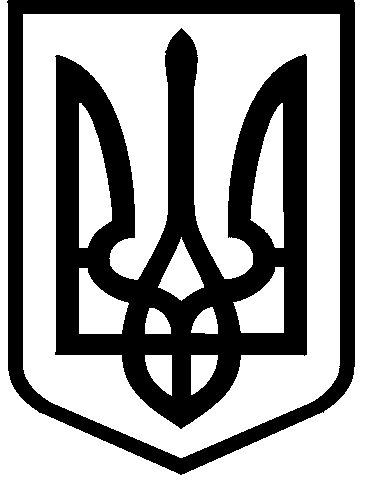 КИЇВСЬКА МІСЬКА РАДАIX СКЛИКАННЯПОСТІЙНА КОМІСІЯ З ПИТАНЬ РЕГЛАМЕНТУ, ДЕПУТАТСЬКОЇ ЕТИКИ ТА ЗАПОБІГАННЯ КОРУПЦІЇ . Київ, вул. Хрещатик, 36                                                                                        тел./факс:(044) 202-72-34___________________________                                                                                                                                ПроектПорядок деннийзасідання постійної комісії № 12/14 від 08.07.2021 (13:00; 4 поверх, зала пленарних засідань)                                  1. Про розгляд проекту рішення Київради «Про звернення Київської міської ради до Кабінету Міністрів України, Державної архітектурно-будівельної інспекції України щодо неможливості введення в експлуатацію будівлі по вулиці Нижній Вал, 27-29 у Подільському районі м. Києва» (від 08.07.2021 № 08/231-2366/ПР).2. Про розгляд проекту рішення Київради «Про звернення Київської міської ради до Верховної Ради України про необхідність внесення змін до Закону України «Про місцеве самоврядування в Україні» щодо проведення дистанційних засідань» (від 22.06.2021 № 08/231-2177/ПР).